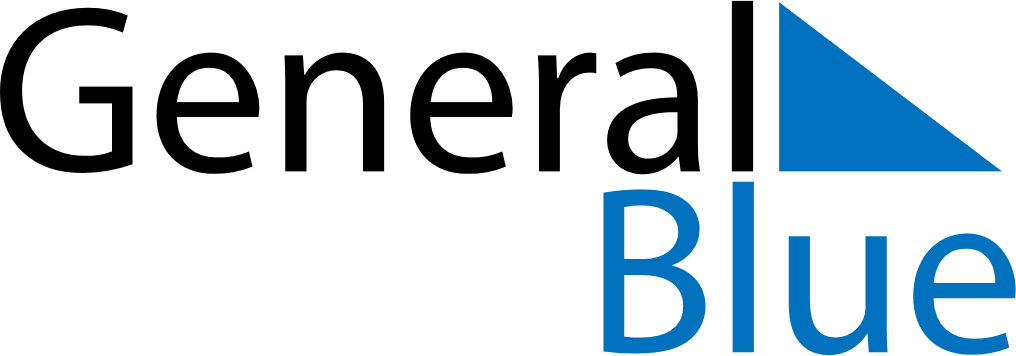 August 2024August 2024August 2024August 2024August 2024August 2024Karasjohka, Troms og Finnmark, NorwayKarasjohka, Troms og Finnmark, NorwayKarasjohka, Troms og Finnmark, NorwayKarasjohka, Troms og Finnmark, NorwayKarasjohka, Troms og Finnmark, NorwayKarasjohka, Troms og Finnmark, NorwaySunday Monday Tuesday Wednesday Thursday Friday Saturday 1 2 3 Sunrise: 2:03 AM Sunset: 10:45 PM Daylight: 20 hours and 42 minutes. Sunrise: 2:10 AM Sunset: 10:38 PM Daylight: 20 hours and 28 minutes. Sunrise: 2:16 AM Sunset: 10:31 PM Daylight: 20 hours and 14 minutes. 4 5 6 7 8 9 10 Sunrise: 2:23 AM Sunset: 10:24 PM Daylight: 20 hours and 1 minute. Sunrise: 2:29 AM Sunset: 10:18 PM Daylight: 19 hours and 49 minutes. Sunrise: 2:35 AM Sunset: 10:12 PM Daylight: 19 hours and 37 minutes. Sunrise: 2:40 AM Sunset: 10:06 PM Daylight: 19 hours and 25 minutes. Sunrise: 2:46 AM Sunset: 10:00 PM Daylight: 19 hours and 14 minutes. Sunrise: 2:52 AM Sunset: 9:54 PM Daylight: 19 hours and 2 minutes. Sunrise: 2:57 AM Sunset: 9:49 PM Daylight: 18 hours and 51 minutes. 11 12 13 14 15 16 17 Sunrise: 3:02 AM Sunset: 9:43 PM Daylight: 18 hours and 41 minutes. Sunrise: 3:07 AM Sunset: 9:38 PM Daylight: 18 hours and 30 minutes. Sunrise: 3:12 AM Sunset: 9:32 PM Daylight: 18 hours and 20 minutes. Sunrise: 3:17 AM Sunset: 9:27 PM Daylight: 18 hours and 9 minutes. Sunrise: 3:22 AM Sunset: 9:22 PM Daylight: 17 hours and 59 minutes. Sunrise: 3:27 AM Sunset: 9:17 PM Daylight: 17 hours and 49 minutes. Sunrise: 3:32 AM Sunset: 9:11 PM Daylight: 17 hours and 39 minutes. 18 19 20 21 22 23 24 Sunrise: 3:36 AM Sunset: 9:06 PM Daylight: 17 hours and 29 minutes. Sunrise: 3:41 AM Sunset: 9:01 PM Daylight: 17 hours and 20 minutes. Sunrise: 3:46 AM Sunset: 8:56 PM Daylight: 17 hours and 10 minutes. Sunrise: 3:50 AM Sunset: 8:51 PM Daylight: 17 hours and 1 minute. Sunrise: 3:54 AM Sunset: 8:46 PM Daylight: 16 hours and 51 minutes. Sunrise: 3:59 AM Sunset: 8:41 PM Daylight: 16 hours and 42 minutes. Sunrise: 4:03 AM Sunset: 8:36 PM Daylight: 16 hours and 33 minutes. 25 26 27 28 29 30 31 Sunrise: 4:08 AM Sunset: 8:32 PM Daylight: 16 hours and 24 minutes. Sunrise: 4:12 AM Sunset: 8:27 PM Daylight: 16 hours and 14 minutes. Sunrise: 4:16 AM Sunset: 8:22 PM Daylight: 16 hours and 5 minutes. Sunrise: 4:20 AM Sunset: 8:17 PM Daylight: 15 hours and 56 minutes. Sunrise: 4:24 AM Sunset: 8:12 PM Daylight: 15 hours and 47 minutes. Sunrise: 4:29 AM Sunset: 8:08 PM Daylight: 15 hours and 39 minutes. Sunrise: 4:33 AM Sunset: 8:03 PM Daylight: 15 hours and 30 minutes. 